SEMANA 19EspañolSesión 1. Fecha de aplicación__________________SOCIALIZACIÓNSesión 2. Fecha de aplicación__________________INICIOSesión 3. Fecha de aplicación__________________DESARROLLOSesión 4. Fecha de aplicación__________________Sesión 5. Fecha de aplicación__________________MatemáticasCiencias NaturalesSesión 1. Fecha de aplicación__________________Sesión 2. Fecha de aplicación__________________Sesión 3. Fecha de aplicación__________________GeografíaSesión 1. Fecha de aplicación__________________Sesión 2. Fecha de aplicación__________________HistoriaSesión 1. Fecha de aplicación__________________Sesión 2. Fecha de aplicación__________________Formación Cívica y ÉticaSesión 1. Fecha de aplicación__________________Educación ArtísticaSesión 1. Fecha de aplicación__________________DOCENTE LEA ESTO POR FAVOR, LE PUEDE INTERESAR¿Están buscando una manera de mejorar su enseñanza y hacerla más eficiente? ¡Prueben nuestra Inteligencia Artificial! Con nuestra interfaz similar a WhatsApp, pueden crear y personalizar preguntas y respuestas para sus estudiantes de manera rápida y fácil. Además, nuestra tecnología de aprendizaje automático permite que el programa se adapte y mejore a medida que sus estudiantes interactúan con él. ¡Imagínese poder generar exámenes y planeaciones personalizadas en minutos en lugar de horas! ¡No pierda más tiempo, pruebe nuestra Inteligencia Artificial hoy mismo y vea la diferencia en su enseñanza! ES GRATIShttps://www.channelkids.com/page/docente-inteligencia-artificialSi te gusta compártelo con tus compañeros o alumnos.Práctica social del lenguaje:Práctica social del lenguaje:Práctica social del lenguaje:Tipo de texto:Escribir un relato histórico para el acervo de la biblioteca de aula.Escribir un relato histórico para el acervo de la biblioteca de aula.Escribir un relato histórico para el acervo de la biblioteca de aula.Narrativo.Aprendizajes esperadosTemas de reflexiónProducciones para el desarrollo del proyectoProducciones para el desarrollo del proyecto- Establece el orden de los sucesos relatados (sucesión y simultaneidad).- Infiere fechas y lugares cuando la información no es explícita, usando las pistas que el texto ofrece.- Reconoce la función de los relatos históricos y emplea las características del lenguaje formal al escribirlos.- Redacta un texto en párrafos, con cohesión, ortografía y puntuación convencionales. Comprensión e interpretación- Inferencia de fechas y lugares a partir de las pistas que ofrece el propio texto.- Sucesión y simultaneidad, y relaciones causa y consecuencia en relatos históricos.Propiedades y tipos de textos- Características y función de los relatos históricos.- Características del lenguaje formal en relatos históricos.Conocimiento del sistema de escrituray ortografía- Patrones ortográficos regulares para los tiempos pasados (acentuación en la tercera persona del singular en el pasado simple, terminaciones en copretérito, derivaciones del verbo haber).- Ortografía y puntuación convencionales.Aspectos sintácticos y semánticos- Relaciones cohesivas (personas, lugar, tiempo).- Adverbios y frases adverbiales para hacer referencias temporales (después, mientras, cuando, entre otros).- Pronombres, adjetivos y frases nominales para hacer referencias espaciales y personales (allí, en ese lugar, allá, ellos, aquellos, entre otros).- Tiempos pasados (pretérito y copretérito, tiempos pasados compuestos) para indicar sucesión o simultaneidad.- Acontecimiento histórico seleccionado a partir de una discusión.- Discusión sobre los aspectos más relevantes del acontecimiento histórico a partir de la lectura de diversas fuentes (líneas del tiempo, libros de texto o especializados de historia…).- Notas que recuperen información de sucesión de hechos.- Esquema de planificación de un relato histórico sobre un pasaje elegido, en el que se señalen los aspectos a incluir y el orden cronológico que van a seguir.- Borradores de los relatos históricos que presentan:Los sucesos en orden lógico y coherente.Conectivos para indicar orden temporal, causas y consecuencias.Tiempos verbales en pasado para indicar sucesión y simultaneidad.Producto final- Relatos históricos para el acervo de la biblioteca de aula.- Acontecimiento histórico seleccionado a partir de una discusión.- Discusión sobre los aspectos más relevantes del acontecimiento histórico a partir de la lectura de diversas fuentes (líneas del tiempo, libros de texto o especializados de historia…).- Notas que recuperen información de sucesión de hechos.- Esquema de planificación de un relato histórico sobre un pasaje elegido, en el que se señalen los aspectos a incluir y el orden cronológico que van a seguir.- Borradores de los relatos históricos que presentan:Los sucesos en orden lógico y coherente.Conectivos para indicar orden temporal, causas y consecuencias.Tiempos verbales en pasado para indicar sucesión y simultaneidad.Producto final- Relatos históricos para el acervo de la biblioteca de aula.Estándares que se favorecen:Estándares que se favorecen:Estándares que se favorecen:Competencias que se favorecen:1. Procesos de lectura e interpretación de textos1.3. Comprende los aspectos centrales de un texto (tema, eventos, trama, personajes involucrados).1.4. Identifica el orden y establece relaciones de causa y efecto en la trama de una variedad de tipos textuales.1.5. Infiere información en un texto para recuperar aquella que no es explicita.1.6. Lee y comprende una variedad de textos de mediana dificultad y puede notar contradicciones, semejanzas y diferencias entre los textos que abordan un mismo tema.1.7. Identifica las ideas principales de un texto y selecciona información para resolver necesidades específicas y sustentar sus argumentos.1.12. Selecciona datos presentados en dos fuentes distintas y los integra en un texto.1.15. Identifica y emplea la función de los signos de puntuación al leer: punto, coma, dos puntos, punto y coma, signos de exclamación, signos de interrogación y acentuación.2. Producción de textos escritos2.1. Comunica por escrito conocimiento e ideas de manera clara, estableciendo su orden y explicitando las relaciones de causa y efecto al redactar.2.3. Distingue el lenguaje formal y el informal, y los usa adecuadamente al escribir diferentes tipos de textos.2.7. Emplea diversos recursos lingüísticos y literarios en oraciones y los emplea al redactar.2.9. Realiza correcciones a sus producciones con el fin de garantizar el propósito comunicativo y que lo comprendan otros lectores.2.10. Emplea ortografía convencional al escribir.4. Conocimiento de las características, función y uso del lenguaje 4.1. Usa convencionalmente signos de interrogación y admiración, guiones para introducir diálogos, así como puntos y comas en sus escritos.4.2. Emplea mayúsculas al inicio de párrafo y después de punto.4.4. Reflexiona consistentemente acerca del funcionamiento de la ortografía y la puntuación en los textos.4.5. Identifica las características y la función de diferentes tipos textuales.5. Actitudes hacia el lenguaje5.2. Desarrolla disposición para leer, escribir, hablar o escuchar.5.3. Desarrolla una actitud positiva para seguir aprendiendo por medio del lenguaje escrito.5.5. Discute sobre una variedad de temas de manera atenta y respeta los puntos de vista de otros.5.6. Amplía su conocimiento sobre obras literarias y comienza a identificar sus preferencias al respecto.5.10. Desarrolla un concepto positivo de sí mismo como lector, escritor, hablante u oyente; además, desarrolla gusto por leer, escribir, hablar y escuchar.1. Procesos de lectura e interpretación de textos1.3. Comprende los aspectos centrales de un texto (tema, eventos, trama, personajes involucrados).1.4. Identifica el orden y establece relaciones de causa y efecto en la trama de una variedad de tipos textuales.1.5. Infiere información en un texto para recuperar aquella que no es explicita.1.6. Lee y comprende una variedad de textos de mediana dificultad y puede notar contradicciones, semejanzas y diferencias entre los textos que abordan un mismo tema.1.7. Identifica las ideas principales de un texto y selecciona información para resolver necesidades específicas y sustentar sus argumentos.1.12. Selecciona datos presentados en dos fuentes distintas y los integra en un texto.1.15. Identifica y emplea la función de los signos de puntuación al leer: punto, coma, dos puntos, punto y coma, signos de exclamación, signos de interrogación y acentuación.2. Producción de textos escritos2.1. Comunica por escrito conocimiento e ideas de manera clara, estableciendo su orden y explicitando las relaciones de causa y efecto al redactar.2.3. Distingue el lenguaje formal y el informal, y los usa adecuadamente al escribir diferentes tipos de textos.2.7. Emplea diversos recursos lingüísticos y literarios en oraciones y los emplea al redactar.2.9. Realiza correcciones a sus producciones con el fin de garantizar el propósito comunicativo y que lo comprendan otros lectores.2.10. Emplea ortografía convencional al escribir.4. Conocimiento de las características, función y uso del lenguaje 4.1. Usa convencionalmente signos de interrogación y admiración, guiones para introducir diálogos, así como puntos y comas en sus escritos.4.2. Emplea mayúsculas al inicio de párrafo y después de punto.4.4. Reflexiona consistentemente acerca del funcionamiento de la ortografía y la puntuación en los textos.4.5. Identifica las características y la función de diferentes tipos textuales.5. Actitudes hacia el lenguaje5.2. Desarrolla disposición para leer, escribir, hablar o escuchar.5.3. Desarrolla una actitud positiva para seguir aprendiendo por medio del lenguaje escrito.5.5. Discute sobre una variedad de temas de manera atenta y respeta los puntos de vista de otros.5.6. Amplía su conocimiento sobre obras literarias y comienza a identificar sus preferencias al respecto.5.10. Desarrolla un concepto positivo de sí mismo como lector, escritor, hablante u oyente; además, desarrolla gusto por leer, escribir, hablar y escuchar.1. Procesos de lectura e interpretación de textos1.3. Comprende los aspectos centrales de un texto (tema, eventos, trama, personajes involucrados).1.4. Identifica el orden y establece relaciones de causa y efecto en la trama de una variedad de tipos textuales.1.5. Infiere información en un texto para recuperar aquella que no es explicita.1.6. Lee y comprende una variedad de textos de mediana dificultad y puede notar contradicciones, semejanzas y diferencias entre los textos que abordan un mismo tema.1.7. Identifica las ideas principales de un texto y selecciona información para resolver necesidades específicas y sustentar sus argumentos.1.12. Selecciona datos presentados en dos fuentes distintas y los integra en un texto.1.15. Identifica y emplea la función de los signos de puntuación al leer: punto, coma, dos puntos, punto y coma, signos de exclamación, signos de interrogación y acentuación.2. Producción de textos escritos2.1. Comunica por escrito conocimiento e ideas de manera clara, estableciendo su orden y explicitando las relaciones de causa y efecto al redactar.2.3. Distingue el lenguaje formal y el informal, y los usa adecuadamente al escribir diferentes tipos de textos.2.7. Emplea diversos recursos lingüísticos y literarios en oraciones y los emplea al redactar.2.9. Realiza correcciones a sus producciones con el fin de garantizar el propósito comunicativo y que lo comprendan otros lectores.2.10. Emplea ortografía convencional al escribir.4. Conocimiento de las características, función y uso del lenguaje 4.1. Usa convencionalmente signos de interrogación y admiración, guiones para introducir diálogos, así como puntos y comas en sus escritos.4.2. Emplea mayúsculas al inicio de párrafo y después de punto.4.4. Reflexiona consistentemente acerca del funcionamiento de la ortografía y la puntuación en los textos.4.5. Identifica las características y la función de diferentes tipos textuales.5. Actitudes hacia el lenguaje5.2. Desarrolla disposición para leer, escribir, hablar o escuchar.5.3. Desarrolla una actitud positiva para seguir aprendiendo por medio del lenguaje escrito.5.5. Discute sobre una variedad de temas de manera atenta y respeta los puntos de vista de otros.5.6. Amplía su conocimiento sobre obras literarias y comienza a identificar sus preferencias al respecto.5.10. Desarrolla un concepto positivo de sí mismo como lector, escritor, hablante u oyente; además, desarrolla gusto por leer, escribir, hablar y escuchar.- Emplear el lenguaje para comunicarse y como instrumento para aprender.- Identificar las propiedades del lenguaje en diversas situaciones comunicativas.- Analizar la información y emplear el lenguaje para la toma de decisiones.- Valorar la diversidad lingüística y cultural de México.APRENDIZAJES ESPERADOSPRODUCCIÓNTEMAS DE REFLEXIÓNTEMA DE LA SESIÓNReconoce la función de los relatos históricos y emplea las características del lenguaje formal al escribirlos.Borradores de los relatos históricos que presentan:Tiempos verbales en pasado para indicar sucesión y simultaneidad.ASPECTOS SINTÁCTICOS Y SEMÁNTICOSTiempos pasados (pretérito y copretérito, tiempos pasados compuestos) para indicar sucesión o simultaneidad.Tiempos verbales.SECUENCIA DIDÁCTICAEVALUACIÓNINICIO Mostrar las siguientes palabras:Luchaba, caminaban, alimentaban y cazaban.Preguntar: ¿En qué tiempo verbal están? En copretérito.DESARROLLOExplicar: El tiempo copretérito señala acciones del pasado sin especificar en qué momento se acabó, se caracteriza por las terminaciones: ía, ías ían, y aba, abas, aban.Cuando usamos verbos en pretérito o copretérito hay que tener cuidado con los acentos porque cambian el significado de las palabras.Preguntar: ¿Cuál de las siguientes opciones es la correcta?a) El homo hábilis camino erguido.                                   a) Miguel jugó con sus amigos.b) El homo hábilis caminó erguido.                                   b) Miguel jugo con sus amigos.¿En qué tiempo están conjugados los verbos anteriores? Pretérito. ¿De qué persona hablan?, ¿En qué persona están escritas?Singular.- 1ª yo, 2ª tú, 3ª él.                                Plural.- 1ª nosotros, 2ª ustedes, 3ª ellos.Comentar que los verbos en tercera persona del singular, conjugados en pretérito, llevan acento en la última sílaba. Lo anterior se debe a que son palabras agudas terminadas en vocal.CIERRERecordar que las palabras que indican acciones se llaman verbos.El tiempo copretérito señala acciones del pasado que no se concluyeron, se caracteriza por las terminaciones:Ía, ías, ían, y aba, abas, aban.Entregar ejercicios sobre el tema para que los contesten.RECURSO.- Ejercicio.CRITERIO.- Emplean los tiempos verbales correctos para indicar el pasado y la sucesión de los hechos.INICIO Mostrar las siguientes palabras:Luchaba, caminaban, alimentaban y cazaban.Preguntar: ¿En qué tiempo verbal están? En copretérito.DESARROLLOExplicar: El tiempo copretérito señala acciones del pasado sin especificar en qué momento se acabó, se caracteriza por las terminaciones: ía, ías ían, y aba, abas, aban.Cuando usamos verbos en pretérito o copretérito hay que tener cuidado con los acentos porque cambian el significado de las palabras.Preguntar: ¿Cuál de las siguientes opciones es la correcta?a) El homo hábilis camino erguido.                                   a) Miguel jugó con sus amigos.b) El homo hábilis caminó erguido.                                   b) Miguel jugo con sus amigos.¿En qué tiempo están conjugados los verbos anteriores? Pretérito. ¿De qué persona hablan?, ¿En qué persona están escritas?Singular.- 1ª yo, 2ª tú, 3ª él.                                Plural.- 1ª nosotros, 2ª ustedes, 3ª ellos.Comentar que los verbos en tercera persona del singular, conjugados en pretérito, llevan acento en la última sílaba. Lo anterior se debe a que son palabras agudas terminadas en vocal.CIERRERecordar que las palabras que indican acciones se llaman verbos.El tiempo copretérito señala acciones del pasado que no se concluyeron, se caracteriza por las terminaciones:Ía, ías, ían, y aba, abas, aban.Entregar ejercicios sobre el tema para que los contesten.RECURSOS DIDÁCTICOSINICIO Mostrar las siguientes palabras:Luchaba, caminaban, alimentaban y cazaban.Preguntar: ¿En qué tiempo verbal están? En copretérito.DESARROLLOExplicar: El tiempo copretérito señala acciones del pasado sin especificar en qué momento se acabó, se caracteriza por las terminaciones: ía, ías ían, y aba, abas, aban.Cuando usamos verbos en pretérito o copretérito hay que tener cuidado con los acentos porque cambian el significado de las palabras.Preguntar: ¿Cuál de las siguientes opciones es la correcta?a) El homo hábilis camino erguido.                                   a) Miguel jugó con sus amigos.b) El homo hábilis caminó erguido.                                   b) Miguel jugo con sus amigos.¿En qué tiempo están conjugados los verbos anteriores? Pretérito. ¿De qué persona hablan?, ¿En qué persona están escritas?Singular.- 1ª yo, 2ª tú, 3ª él.                                Plural.- 1ª nosotros, 2ª ustedes, 3ª ellos.Comentar que los verbos en tercera persona del singular, conjugados en pretérito, llevan acento en la última sílaba. Lo anterior se debe a que son palabras agudas terminadas en vocal.CIERRERecordar que las palabras que indican acciones se llaman verbos.El tiempo copretérito señala acciones del pasado que no se concluyeron, se caracteriza por las terminaciones:Ía, ías, ían, y aba, abas, aban.Entregar ejercicios sobre el tema para que los contesten.Ejercicios.PÁGINAS DEL LIBRO DEL ALUMNO.- 86-95Notas:___________________________________________________________________________________________________________________________ ________________________________________________________________________________________________________________________________Notas:___________________________________________________________________________________________________________________________ ________________________________________________________________________________________________________________________________APRENDIZAJES ESPERADOSPRODUCCIÓNTEMAS DE REFLEXIÓNTEMA DE LA SESIÓNReconoce la función de los relatos históricos y emplea las características del lenguaje formal al escribirlos.Producto finalRelatos históricos para el acervo de la biblioteca de aula.PROPIEDADES Y TIPOS DE TEXTOSCaracterísticas del lenguaje formal en relatos históricos.Relato histórico.SECUENCIA DIDÁCTICAEVALUACIÓNINICIO Pedir que intercambien su texto con otro compañero y los lean para hacerle sugerencias de mejora.DESARROLLOMencionar que expondrán su relato histórico por turnos.Invitar a que lean su texto al resto del grupo.CIERRESugerir que publiquen su recuento en el periódico escolar.RECURSO.- Exposición.CRITERIO.-  Expresan la función de los relatos históricos y emplean el lenguaje formal al escribirlos.INICIO Pedir que intercambien su texto con otro compañero y los lean para hacerle sugerencias de mejora.DESARROLLOMencionar que expondrán su relato histórico por turnos.Invitar a que lean su texto al resto del grupo.CIERRESugerir que publiquen su recuento en el periódico escolar.RECURSOS DIDÁCTICOSINICIO Pedir que intercambien su texto con otro compañero y los lean para hacerle sugerencias de mejora.DESARROLLOMencionar que expondrán su relato histórico por turnos.Invitar a que lean su texto al resto del grupo.CIERRESugerir que publiquen su recuento en el periódico escolar.PÁGINAS DEL LIBRO DEL ALUMNO.- 86-95Notas:___________________________________________________________________________________________________________________________ ________________________________________________________________________________________________________________________________Notas:___________________________________________________________________________________________________________________________ ________________________________________________________________________________________________________________________________Práctica social del lenguaje:Práctica social del lenguaje:Práctica social del lenguaje:Tipo de texto:Adaptar un cuento como obra de teatro.Adaptar un cuento como obra de teatro.Adaptar un cuento como obra de teatro.Dramático.Aprendizajes esperadosTemas de reflexiónProducciones para el desarrollo del proyectoProducciones para el desarrollo del proyecto- Reconoce la estructura de una obra de teatro y la manera en que se diferencia de los cuentos.- Usa verbos para introducir el discurso indirecto en narraciones y acotaciones.- Usa signos de interrogación y exclamación, así como acotaciones para mostrar la entonación en la dramatización.- Interpreta un texto adecuadamente al leerlo en voz alta.Comprensión e interpretación- Recuperación del sentido de un texto al adaptarlo.- Voces narrativas en obras de teatro y en cuentos.Propiedades y tipos de textos- Características de las obras de teatro (semejanzas y diferencias con los cuentos).- Recursos para crear características definidas de personajes y escenarios en la obra de teatro a partir de los diálogos y las acotaciones.- Formato gráfico de las obras de teatro.- Función de las acotaciones y la puntuación para lograr un efecto dramático en obras de teatro.Aspectos sintácticos y semánticos- Diferencias entre discurso directo e indirecto.- Verbos para introducir el discurso indirecto en narraciones y acotaciones.- Signos de interrogación y exclamación para enfatizar la entonación.- Uso de paréntesis para introducir acotaciones en obras de teatro.- Lectura de obras de teatro.- Discusión de las características de la obra de teatro (descripción de personajes, escenarios, diálogos, tiempos verbales, puntuación y organización gráfica).- Selección y lectura de un cuento para adaptarlo.- Cuadro comparativo de las características del cuento y la obra de teatro.- Planificación de la obra de teatro (escenas, cambios de escenario, eventos relevantes, entrada de nuevos personajes).- Borradores de la obra de teatro.- Lectura dramatizada de la obra para cotejar la claridad de diálogos y acotaciones.- Obra de teatro adaptada.Producto final- Presentación de la obra de teatro a la comunidad escolar.- Lectura de obras de teatro.- Discusión de las características de la obra de teatro (descripción de personajes, escenarios, diálogos, tiempos verbales, puntuación y organización gráfica).- Selección y lectura de un cuento para adaptarlo.- Cuadro comparativo de las características del cuento y la obra de teatro.- Planificación de la obra de teatro (escenas, cambios de escenario, eventos relevantes, entrada de nuevos personajes).- Borradores de la obra de teatro.- Lectura dramatizada de la obra para cotejar la claridad de diálogos y acotaciones.- Obra de teatro adaptada.Producto final- Presentación de la obra de teatro a la comunidad escolar.Estándares que se favorecen:Estándares que se favorecen:Estándares que se favorecen:Competencias que se favorecen:1. Procesos de lectura e interpretación de textos1.3. Comprende los aspectos centrales de un texto (tema, eventos, trama, personajes involucrados).1.4. Identifica el orden y establece relaciones de causa y efecto en la trama de una variedad de tipos textuales.1.8. Comprende el lenguaje figurado y es capaz de identificarlo en diversos géneros: cuento, novela, teatro y poesía.1.9. Identifica las características de los textos descriptivos, narrativos, informativos y explicativos, a partir de su distribución gráfica y su función comunicativa y adapta su lectura a las características de los escritos.1.15. Identifica y emplea la función de los signos de puntuación al leer: punto, coma, dos puntos, punto y coma, signos de exclamación, signos de interrogación y acentuación.2. Producción de textos escritos2.1. Comunica por escrito conocimiento e ideas de manera clara, estableciendo su orden y explicitando las relaciones de causa y efecto al redactar.2.7. Emplea diversos recursos lingüísticos y literarios en oraciones y los emplea al redactar.2.9. Realiza correcciones a sus producciones con el fin de garantizar el propósito comunicativo y que lo comprendan otros lectores.2.10. Emplea ortografía convencional al escribir.3. Producción de textos orales y participación en eventos comunicativos3.1. Distingue el estilo, registro y tono de acuerdo con el contexto, la audiencia y las necesidades.3.2. Expone de manera oral conocimientos, ideas y sentimientos.3.4. Escucha y aporta sus ideas de manera crítica.4. Conocimiento de las características, función y uso del lenguaje 4.1. Usa convencionalmente signos de interrogación y admiración, guiones para introducir diálogos, así como puntos y comas en sus escritos.4.2. Emplea mayúsculas al inicio de párrafo y después de punto.4.4. Reflexiona consistentemente acerca del funcionamiento de la ortografía y la puntuación en los textos.4.5. Identifica las características y la función de diferentes tipos textuales.5. Actitudes hacia el lenguaje5.1. Identifica y comparte su gusto por algunos temas, autores y géneros literarios.5.3. Desarrolla una actitud positiva para seguir aprendiendo por medio del lenguaje escrito.5.4. Emplea el lenguaje para expresar ideas, emociones y argumentos.5.5. Discute sobre una variedad de temas de manera atenta y respeta los puntos de vista de otros.5.6. Amplía su conocimiento sobre obras literarias y comienza a identificar sus preferencias al respecto.5.9. Trabaja colaborativamente, escucha y proporciona sus ideas, negocia y toma acuerdos al trabajar en grupo.5.10. Desarrolla un concepto positivo de sí mismo como lector, escritor, hablante u oyente; además, desarrolla gusto por leer, escribir, hablar y escuchar.1. Procesos de lectura e interpretación de textos1.3. Comprende los aspectos centrales de un texto (tema, eventos, trama, personajes involucrados).1.4. Identifica el orden y establece relaciones de causa y efecto en la trama de una variedad de tipos textuales.1.8. Comprende el lenguaje figurado y es capaz de identificarlo en diversos géneros: cuento, novela, teatro y poesía.1.9. Identifica las características de los textos descriptivos, narrativos, informativos y explicativos, a partir de su distribución gráfica y su función comunicativa y adapta su lectura a las características de los escritos.1.15. Identifica y emplea la función de los signos de puntuación al leer: punto, coma, dos puntos, punto y coma, signos de exclamación, signos de interrogación y acentuación.2. Producción de textos escritos2.1. Comunica por escrito conocimiento e ideas de manera clara, estableciendo su orden y explicitando las relaciones de causa y efecto al redactar.2.7. Emplea diversos recursos lingüísticos y literarios en oraciones y los emplea al redactar.2.9. Realiza correcciones a sus producciones con el fin de garantizar el propósito comunicativo y que lo comprendan otros lectores.2.10. Emplea ortografía convencional al escribir.3. Producción de textos orales y participación en eventos comunicativos3.1. Distingue el estilo, registro y tono de acuerdo con el contexto, la audiencia y las necesidades.3.2. Expone de manera oral conocimientos, ideas y sentimientos.3.4. Escucha y aporta sus ideas de manera crítica.4. Conocimiento de las características, función y uso del lenguaje 4.1. Usa convencionalmente signos de interrogación y admiración, guiones para introducir diálogos, así como puntos y comas en sus escritos.4.2. Emplea mayúsculas al inicio de párrafo y después de punto.4.4. Reflexiona consistentemente acerca del funcionamiento de la ortografía y la puntuación en los textos.4.5. Identifica las características y la función de diferentes tipos textuales.5. Actitudes hacia el lenguaje5.1. Identifica y comparte su gusto por algunos temas, autores y géneros literarios.5.3. Desarrolla una actitud positiva para seguir aprendiendo por medio del lenguaje escrito.5.4. Emplea el lenguaje para expresar ideas, emociones y argumentos.5.5. Discute sobre una variedad de temas de manera atenta y respeta los puntos de vista de otros.5.6. Amplía su conocimiento sobre obras literarias y comienza a identificar sus preferencias al respecto.5.9. Trabaja colaborativamente, escucha y proporciona sus ideas, negocia y toma acuerdos al trabajar en grupo.5.10. Desarrolla un concepto positivo de sí mismo como lector, escritor, hablante u oyente; además, desarrolla gusto por leer, escribir, hablar y escuchar.1. Procesos de lectura e interpretación de textos1.3. Comprende los aspectos centrales de un texto (tema, eventos, trama, personajes involucrados).1.4. Identifica el orden y establece relaciones de causa y efecto en la trama de una variedad de tipos textuales.1.8. Comprende el lenguaje figurado y es capaz de identificarlo en diversos géneros: cuento, novela, teatro y poesía.1.9. Identifica las características de los textos descriptivos, narrativos, informativos y explicativos, a partir de su distribución gráfica y su función comunicativa y adapta su lectura a las características de los escritos.1.15. Identifica y emplea la función de los signos de puntuación al leer: punto, coma, dos puntos, punto y coma, signos de exclamación, signos de interrogación y acentuación.2. Producción de textos escritos2.1. Comunica por escrito conocimiento e ideas de manera clara, estableciendo su orden y explicitando las relaciones de causa y efecto al redactar.2.7. Emplea diversos recursos lingüísticos y literarios en oraciones y los emplea al redactar.2.9. Realiza correcciones a sus producciones con el fin de garantizar el propósito comunicativo y que lo comprendan otros lectores.2.10. Emplea ortografía convencional al escribir.3. Producción de textos orales y participación en eventos comunicativos3.1. Distingue el estilo, registro y tono de acuerdo con el contexto, la audiencia y las necesidades.3.2. Expone de manera oral conocimientos, ideas y sentimientos.3.4. Escucha y aporta sus ideas de manera crítica.4. Conocimiento de las características, función y uso del lenguaje 4.1. Usa convencionalmente signos de interrogación y admiración, guiones para introducir diálogos, así como puntos y comas en sus escritos.4.2. Emplea mayúsculas al inicio de párrafo y después de punto.4.4. Reflexiona consistentemente acerca del funcionamiento de la ortografía y la puntuación en los textos.4.5. Identifica las características y la función de diferentes tipos textuales.5. Actitudes hacia el lenguaje5.1. Identifica y comparte su gusto por algunos temas, autores y géneros literarios.5.3. Desarrolla una actitud positiva para seguir aprendiendo por medio del lenguaje escrito.5.4. Emplea el lenguaje para expresar ideas, emociones y argumentos.5.5. Discute sobre una variedad de temas de manera atenta y respeta los puntos de vista de otros.5.6. Amplía su conocimiento sobre obras literarias y comienza a identificar sus preferencias al respecto.5.9. Trabaja colaborativamente, escucha y proporciona sus ideas, negocia y toma acuerdos al trabajar en grupo.5.10. Desarrolla un concepto positivo de sí mismo como lector, escritor, hablante u oyente; además, desarrolla gusto por leer, escribir, hablar y escuchar.- Emplear el lenguaje para comunicarse y como instrumento para aprender.- Identificar las propiedades del lenguaje en diversas situaciones comunicativas.- Analizar la información y emplear el lenguaje para la toma de decisiones.- Valorar la diversidad lingüística y cultural de México.APRENDIZAJES ESPERADOSPRODUCCIÓNTEMAS DE REFLEXIÓNTEMA DE LA SESIÓNReconoce la estructura de una obra de teatro y la manera en que se diferencia de los cuentos.Resultados de la evaluación diagnóstica.Características de las obras de teatro (semejanzas y diferencias con los cuentos).Cuentos y obras.SECUENCIA DIDÁCTICAEVALUACIÓNINICIO Mencionar el título del proyecto y dar a conocer el propósito del mismo. Propósito: escribir una obra de teatro a partir de un cuento infantil. DESARROLLOComentar que durante este proyecto escribirán una obra de teatro a partir de un cuento infantil, identificando las características de cada uno de ellos, las cuales podrán comparar para poder adaptar el cuento en una obra de teatro.CIERREAplicar el cuestionario de diagnóstico acerca de las características del cuento y de la obra de teatro.RECURSO.- Cuestionario.CRITERIO.- Reconocen la estructura de una obra de teatro y la manera en que se diferencia de los cuentos.INICIO Mencionar el título del proyecto y dar a conocer el propósito del mismo. Propósito: escribir una obra de teatro a partir de un cuento infantil. DESARROLLOComentar que durante este proyecto escribirán una obra de teatro a partir de un cuento infantil, identificando las características de cada uno de ellos, las cuales podrán comparar para poder adaptar el cuento en una obra de teatro.CIERREAplicar el cuestionario de diagnóstico acerca de las características del cuento y de la obra de teatro.RECURSOS DIDÁCTICOSINICIO Mencionar el título del proyecto y dar a conocer el propósito del mismo. Propósito: escribir una obra de teatro a partir de un cuento infantil. DESARROLLOComentar que durante este proyecto escribirán una obra de teatro a partir de un cuento infantil, identificando las características de cada uno de ellos, las cuales podrán comparar para poder adaptar el cuento en una obra de teatro.CIERREAplicar el cuestionario de diagnóstico acerca de las características del cuento y de la obra de teatro.Cuestionarios.PÁGINAS DEL LIBRO DEL ALUMNO.- 96-109Notas:___________________________________________________________________________________________________________________________ ________________________________________________________________________________________________________________________________Notas:___________________________________________________________________________________________________________________________ ________________________________________________________________________________________________________________________________APRENDIZAJES ESPERADOSPRODUCCIÓNTEMAS DE REFLEXIÓNTEMA DE LA SESIÓNLectura de obras de teatro.Leyendo obras.SECUENCIA DIDÁCTICAEVALUACIÓNINICIO Pedir que lean el siguiente texto:El escenario representa: a la derecha la casa de Caperucita, en la que se ven una mesa y tres sillas, dispuestas de modo que ninguna da la espalda a los espectadores, sobre la mesa, una tarta con velas; en el centro, el bosque, con árboles, pajaritos y conejitos —representados por niños—; a la izquierda, la casa de la abuelita con una cama.ESCENA SEGUNDAAumenta la luz para señalar el amanecer. Caperucita  lleva puesta la capa, ella y su mamá están en su casa. La abuelita en la suya, metida en la cama. En el bosque, el lobo.Lobo:¡Vaya idea mala tuve con irme a la ciudad! ¡Todo está lleno de coches! ¡De milagro no me mató un autobús! La ciudad no es para mí. Menos mal que ya estoy otra vez en el bosque. Voy a descansar un rato y luego buscaré a alguien para desayunar. (Se esconde entre los árboles)Mamá: ¡Caperucita! Acaba de llamar la abuelita. Está un poco enferma y se ha quedado en la cama, así que acércate a su casa y llévale esta cestita con un pastel y un tarrito de miel.Caperucita: Pero mamá. Si lo que tendrá será una indigestión por la tarta. ¿No será mejor que le prepares una manzanilla?Mamá: (Enojada) Harás lo que te digo.Preguntar: ¿Qué tipo de texto es el que acabas de leer?, ¿Qué signos de puntuación observas en la obra de teatro? Pedir que lo comenten en grupo.DESARROLLOIndicar: Localiza alguna obra de teatro ya sea en los libros de la biblioteca del aula, en otros libros o internet.Pedir que señalen las partes que conforman el texto y comenten sobre ellas. CIERREEntregar ejercicios acerca del tema para que los realicen.RECURSO.- Guión de teatro y ejercicio.CRITERIO.- Leen una obra de teatro para identificar algunas de sus características.INICIO Pedir que lean el siguiente texto:El escenario representa: a la derecha la casa de Caperucita, en la que se ven una mesa y tres sillas, dispuestas de modo que ninguna da la espalda a los espectadores, sobre la mesa, una tarta con velas; en el centro, el bosque, con árboles, pajaritos y conejitos —representados por niños—; a la izquierda, la casa de la abuelita con una cama.ESCENA SEGUNDAAumenta la luz para señalar el amanecer. Caperucita  lleva puesta la capa, ella y su mamá están en su casa. La abuelita en la suya, metida en la cama. En el bosque, el lobo.Lobo:¡Vaya idea mala tuve con irme a la ciudad! ¡Todo está lleno de coches! ¡De milagro no me mató un autobús! La ciudad no es para mí. Menos mal que ya estoy otra vez en el bosque. Voy a descansar un rato y luego buscaré a alguien para desayunar. (Se esconde entre los árboles)Mamá: ¡Caperucita! Acaba de llamar la abuelita. Está un poco enferma y se ha quedado en la cama, así que acércate a su casa y llévale esta cestita con un pastel y un tarrito de miel.Caperucita: Pero mamá. Si lo que tendrá será una indigestión por la tarta. ¿No será mejor que le prepares una manzanilla?Mamá: (Enojada) Harás lo que te digo.Preguntar: ¿Qué tipo de texto es el que acabas de leer?, ¿Qué signos de puntuación observas en la obra de teatro? Pedir que lo comenten en grupo.DESARROLLOIndicar: Localiza alguna obra de teatro ya sea en los libros de la biblioteca del aula, en otros libros o internet.Pedir que señalen las partes que conforman el texto y comenten sobre ellas. CIERREEntregar ejercicios acerca del tema para que los realicen.RECURSOS DIDÁCTICOSINICIO Pedir que lean el siguiente texto:El escenario representa: a la derecha la casa de Caperucita, en la que se ven una mesa y tres sillas, dispuestas de modo que ninguna da la espalda a los espectadores, sobre la mesa, una tarta con velas; en el centro, el bosque, con árboles, pajaritos y conejitos —representados por niños—; a la izquierda, la casa de la abuelita con una cama.ESCENA SEGUNDAAumenta la luz para señalar el amanecer. Caperucita  lleva puesta la capa, ella y su mamá están en su casa. La abuelita en la suya, metida en la cama. En el bosque, el lobo.Lobo:¡Vaya idea mala tuve con irme a la ciudad! ¡Todo está lleno de coches! ¡De milagro no me mató un autobús! La ciudad no es para mí. Menos mal que ya estoy otra vez en el bosque. Voy a descansar un rato y luego buscaré a alguien para desayunar. (Se esconde entre los árboles)Mamá: ¡Caperucita! Acaba de llamar la abuelita. Está un poco enferma y se ha quedado en la cama, así que acércate a su casa y llévale esta cestita con un pastel y un tarrito de miel.Caperucita: Pero mamá. Si lo que tendrá será una indigestión por la tarta. ¿No será mejor que le prepares una manzanilla?Mamá: (Enojada) Harás lo que te digo.Preguntar: ¿Qué tipo de texto es el que acabas de leer?, ¿Qué signos de puntuación observas en la obra de teatro? Pedir que lo comenten en grupo.DESARROLLOIndicar: Localiza alguna obra de teatro ya sea en los libros de la biblioteca del aula, en otros libros o internet.Pedir que señalen las partes que conforman el texto y comenten sobre ellas. CIERREEntregar ejercicios acerca del tema para que los realicen.Libros de la biblioteca del aula.Ejercicios. PÁGINAS DEL LIBRO DEL ALUMNO.- 96-109Notas:___________________________________________________________________________________________________________________________ ________________________________________________________________________________________________________________________________Notas:___________________________________________________________________________________________________________________________ ________________________________________________________________________________________________________________________________APRENDIZAJES ESPERADOSPRODUCCIÓNTEMAS DE REFLEXIÓNTEMA DE LA SESIÓNDiscusión de las características de la obra de teatro (descripción de los personajes, escenarios, diálogos, tiempos verbales, puntuación y organización gráfica).Características de las obras.SECUENCIA DIDÁCTICAEVALUACIÓNINICIO Preguntar: ¿Qué características observaste en las obras de teatro que leíste en la sesión anterior?DESARROLLOPreguntar: ¿Qué es una obra de teatro o guión de teatro?Explicar: Un guión de teatro es un texto literario que se escribe para ser representado por actores. Como en el cuento, hay un conflicto, que se presenta a través de diálogos y acciones. Se compone de tres partes: Anécdotas, diálogo y acotaciones. Se dividen en actos y éstos a su vez se dividen en escenas. Las escenas son episodios que marcan un cambio de personaje, escenario o tema. Una obra de teatro se puede representar en diferentes formatos: Representación personal, Musical, Guiñol, De sombras, En atril. El atril es un mueble que se utiliza para colocar las partituras o los libretos. Pedir que lean y observen el guión de teatro de “Caperucita Roja”:Explicar: Las características de la obra de teatro son las siguientes: Los  personajes: Un personaje es cada uno de los seres, ya sean humanos, animales o de cualquier otro tipo, que aparecen en una obra artística. Los escenarios: Escenario es el espacio destinado para la representación de acotaciones de obras artes escénicas (música, danza, canción, etc) o utilizado para otros eventos (conferencias, mitines). Es el espacio escénico para los actores o intérpretes y el punto focal para el público. El escenario puede consistir en una plataforma (a menudo elevada) o en varias. En algunos casos, pueden ser temporales o ajustables, pero en los teatros y en otros edificios de este tipo, el escenario suele ser un elemento estable y permanente. Los diálogos: El diálogo es una forma oral y escrita en la que se comunican dos o más personajes en un intercambio de ideas por cualquier medio.Pedir que contesten en su cuaderno las siguientes preguntas: ¿Cuáles son las tres partes que componen una obra de teatro?, ¿En qué partes se dividen los actos? Pedir que comenten acerca de las características que observaron en la obra de teatro.CIERREEntregar ejercicios sobre el tema para que los realicen.RECURSO.- Guión de teatro y ejercicio.CRITERIO.- Identifican las características de las obras de teatro.INICIO Preguntar: ¿Qué características observaste en las obras de teatro que leíste en la sesión anterior?DESARROLLOPreguntar: ¿Qué es una obra de teatro o guión de teatro?Explicar: Un guión de teatro es un texto literario que se escribe para ser representado por actores. Como en el cuento, hay un conflicto, que se presenta a través de diálogos y acciones. Se compone de tres partes: Anécdotas, diálogo y acotaciones. Se dividen en actos y éstos a su vez se dividen en escenas. Las escenas son episodios que marcan un cambio de personaje, escenario o tema. Una obra de teatro se puede representar en diferentes formatos: Representación personal, Musical, Guiñol, De sombras, En atril. El atril es un mueble que se utiliza para colocar las partituras o los libretos. Pedir que lean y observen el guión de teatro de “Caperucita Roja”:Explicar: Las características de la obra de teatro son las siguientes: Los  personajes: Un personaje es cada uno de los seres, ya sean humanos, animales o de cualquier otro tipo, que aparecen en una obra artística. Los escenarios: Escenario es el espacio destinado para la representación de acotaciones de obras artes escénicas (música, danza, canción, etc) o utilizado para otros eventos (conferencias, mitines). Es el espacio escénico para los actores o intérpretes y el punto focal para el público. El escenario puede consistir en una plataforma (a menudo elevada) o en varias. En algunos casos, pueden ser temporales o ajustables, pero en los teatros y en otros edificios de este tipo, el escenario suele ser un elemento estable y permanente. Los diálogos: El diálogo es una forma oral y escrita en la que se comunican dos o más personajes en un intercambio de ideas por cualquier medio.Pedir que contesten en su cuaderno las siguientes preguntas: ¿Cuáles son las tres partes que componen una obra de teatro?, ¿En qué partes se dividen los actos? Pedir que comenten acerca de las características que observaron en la obra de teatro.CIERREEntregar ejercicios sobre el tema para que los realicen.RECURSOS DIDÁCTICOSINICIO Preguntar: ¿Qué características observaste en las obras de teatro que leíste en la sesión anterior?DESARROLLOPreguntar: ¿Qué es una obra de teatro o guión de teatro?Explicar: Un guión de teatro es un texto literario que se escribe para ser representado por actores. Como en el cuento, hay un conflicto, que se presenta a través de diálogos y acciones. Se compone de tres partes: Anécdotas, diálogo y acotaciones. Se dividen en actos y éstos a su vez se dividen en escenas. Las escenas son episodios que marcan un cambio de personaje, escenario o tema. Una obra de teatro se puede representar en diferentes formatos: Representación personal, Musical, Guiñol, De sombras, En atril. El atril es un mueble que se utiliza para colocar las partituras o los libretos. Pedir que lean y observen el guión de teatro de “Caperucita Roja”:Explicar: Las características de la obra de teatro son las siguientes: Los  personajes: Un personaje es cada uno de los seres, ya sean humanos, animales o de cualquier otro tipo, que aparecen en una obra artística. Los escenarios: Escenario es el espacio destinado para la representación de acotaciones de obras artes escénicas (música, danza, canción, etc) o utilizado para otros eventos (conferencias, mitines). Es el espacio escénico para los actores o intérpretes y el punto focal para el público. El escenario puede consistir en una plataforma (a menudo elevada) o en varias. En algunos casos, pueden ser temporales o ajustables, pero en los teatros y en otros edificios de este tipo, el escenario suele ser un elemento estable y permanente. Los diálogos: El diálogo es una forma oral y escrita en la que se comunican dos o más personajes en un intercambio de ideas por cualquier medio.Pedir que contesten en su cuaderno las siguientes preguntas: ¿Cuáles son las tres partes que componen una obra de teatro?, ¿En qué partes se dividen los actos? Pedir que comenten acerca de las características que observaron en la obra de teatro.CIERREEntregar ejercicios sobre el tema para que los realicen.Guión de teatro.Ejercicios.PÁGINAS DEL LIBRO DEL ALUMNO.-  96-109Notas:___________________________________________________________________________________________________________________________ ________________________________________________________________________________________________________________________________Notas:___________________________________________________________________________________________________________________________ ________________________________________________________________________________________________________________________________EJEForma, espacio y medidaAPRENDIZAJES ESPERADOS- Utiliza el sistema de coordenadas cartesianas para ubicar puntos o trazar figuras en el primer cuadrante.- Resuelve problemas que implican conversiones del Sistema Internacional (si) y el Sistema Inglés de Medidas.- Resuelve problemas que involucran el uso de medidas de tendencia central (media, mediana y moda).CONTENIDO DISCIPLINARUbicación espacialRepresentación gráfica de pares ordenados en el primer cuadrante de un sistema de coordenadas cartesianas.ESTÁNDARES QUE SE FAVORECEN2.2.1. Utiliza sistemas de referencia convencionales para ubicar puntos o describir su ubicación en planos, mapas y en el primer cuadrante del plano cartesiano.4.1. Desarrolla un concepto positivo de sí mismo como usuario de las matemáticas, el gusto y la inclinación por comprender y utilizar la notación, el vocabulario y los procesos matemáticos.COMPETENCIAS MATEMÁTICAS- Resolver problemas de manera autónoma.                           - Comunicar información matemática.- Validar procedimientos y resultados.                                     - Manejar técnicas eficientemente.SECUENCIA DIDÁCTICASECUENCIA DIDÁCTICASECUENCIA DIDÁCTICAMOMENTOFECHA DE  APLICACIONSESIÓN Y ACTIVIDADESSESIÓN Y ACTIVIDADESINICIO1.-  Plantear la situación: Verónica tiene una tarea escolar que consiste ubicar los siguientes puntos en el plano cartesiano: (3, 2), (8, 9), (5, 4) Sin embargo no sabe qué hacer ¿qué es lo que debe hacer?Solicitar que observen el siguiente plano cartesiano:Explicar: Un plano cartesiano está formado por dos rectas numéricas, una horizontal denominada “X”:Y una vertical denominada “Y”:El punto donde se unen las rectas es el punto (0, 0)El plano se encuentra divido en cuatro cuadrantes:Comentar que durante el estudio de este tema aprenderán a ubicar puntos en el primer cuadrante del plano cartesiano: Los puntos en el plano cartesiano se ubican a través de un par de números, el primero de los números siempre se refiere al eje X y el segundo al eje Y, por ejemplo: Ubica el punto (3, 2) en el siguiente plano: Primero ubicarás el número 3 en el eje x:Y posteriormente ubicarás el número 2 en el eje y:De esta manera, encuentras la ubicación correcta del punto (3, 2):Indicar: Traza el primer cuadrante de un plano cartesiano en el cuaderno y ubica en él los siguientes puntos:   A (5, 4)            B (7, 2)                 C (4, 3)                   D (1, 5)                          E (0, 6)Pedir que formen equipos de tres personas y verifiquen que los puntos se encuentren correctamente ubicados.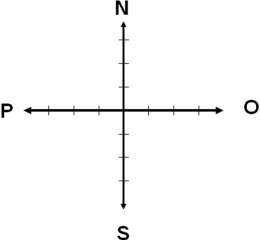 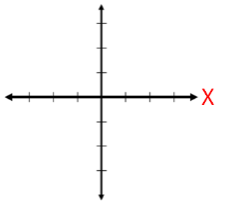 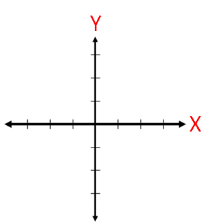 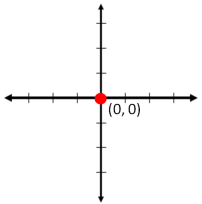 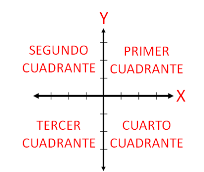 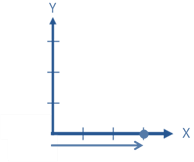 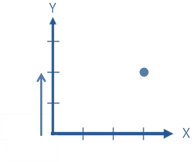 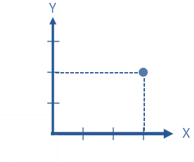 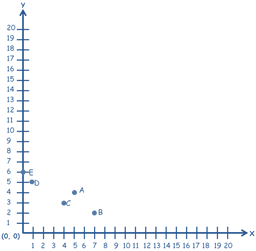 DESARROLLO2.- Solicitar que formen parejas de trabajo, entregar un ejercicio, pedir que lo resuelvan a manera de competencia, al finalizar deben revisar que la ubicación de los puntos que se les indicaron sea correcta.Pedir que verifiquen con sus compañeros que las respuestas sean correctas.Entregar un ejercicio para que los alumnos lo resuelvan de manera individual, en él deberán escribir las coordenadas de los puntos que se les muestran.2.- Solicitar que formen parejas de trabajo, entregar un ejercicio, pedir que lo resuelvan a manera de competencia, al finalizar deben revisar que la ubicación de los puntos que se les indicaron sea correcta.Pedir que verifiquen con sus compañeros que las respuestas sean correctas.Entregar un ejercicio para que los alumnos lo resuelvan de manera individual, en él deberán escribir las coordenadas de los puntos que se les muestran.DESARROLLO3.- Entregar un ejercicio para que lo resuelvan de manera individual, en él los alumnos deben recortar algunas imágenes para ubicarlas en el plano cartesiano de acuerdo a las coordenadas indicadas.Invitar a que comparen las respuestas obtenidas con el resto del grupo.Entregar un ejercicio donde los alumnos deben encontrar las coordenadas de las imágenes que se les muestran, pedir que lo resuelvan de manera individual y posteriormente comparen las respuestas con el resto del grupo.3.- Entregar un ejercicio para que lo resuelvan de manera individual, en él los alumnos deben recortar algunas imágenes para ubicarlas en el plano cartesiano de acuerdo a las coordenadas indicadas.Invitar a que comparen las respuestas obtenidas con el resto del grupo.Entregar un ejercicio donde los alumnos deben encontrar las coordenadas de las imágenes que se les muestran, pedir que lo resuelvan de manera individual y posteriormente comparen las respuestas con el resto del grupo.DESARROLLO4.- Entregar dos ejercicios, en ellos deben ubicar algunas coordenadas en el primer cuadrante del plano cartesiano, una vez ubicados los puntos, deben unirlos para formar dos figuras diferentes, en uno de ellos un gato y en el otro un pato.Preguntar: ¿Qué figuras formaste con las coordenadas que se te indicaron? Compáralas con tus compañeros, ¿Son iguales? 4.- Entregar dos ejercicios, en ellos deben ubicar algunas coordenadas en el primer cuadrante del plano cartesiano, una vez ubicados los puntos, deben unirlos para formar dos figuras diferentes, en uno de ellos un gato y en el otro un pato.Preguntar: ¿Qué figuras formaste con las coordenadas que se te indicaron? Compáralas con tus compañeros, ¿Son iguales? CIERRE5.- Entregar un ejercicio para que los alumnos lo resuelvan de manera individual. En él deben encontrar los puntos de las imágenes que se les muestran. Pedir que comparen con el resto del grupo los resultados obtenidos para verificar que las respuestas sean correctas y no existan dudas al respecto.Mencionar: Ahora es tiempo de que traces una imagen tú solo ¿Cómo? Traza un plano cartesiano en tu cuaderno y realiza algún dibujo, debajo escribe las coordenadas de tu dibujo. Ahora reúnete con algún compañero e intercambien coordenadas para que realicen el dibujo de su compañero.5.- Entregar un ejercicio para que los alumnos lo resuelvan de manera individual. En él deben encontrar los puntos de las imágenes que se les muestran. Pedir que comparen con el resto del grupo los resultados obtenidos para verificar que las respuestas sean correctas y no existan dudas al respecto.Mencionar: Ahora es tiempo de que traces una imagen tú solo ¿Cómo? Traza un plano cartesiano en tu cuaderno y realiza algún dibujo, debajo escribe las coordenadas de tu dibujo. Ahora reúnete con algún compañero e intercambien coordenadas para que realicen el dibujo de su compañero.EVALUACIÓN.-   RECURSOS.-  Situaciones, ejercicios, problemas, preguntas y operaciones.                              CRITERIOS.- Procedimientos adecuados y resultados correctos.EVALUACIÓN.-   RECURSOS.-  Situaciones, ejercicios, problemas, preguntas y operaciones.                              CRITERIOS.- Procedimientos adecuados y resultados correctos.EVALUACIÓN.-   RECURSOS.-  Situaciones, ejercicios, problemas, preguntas y operaciones.                              CRITERIOS.- Procedimientos adecuados y resultados correctos.RECURSOS DIDACTICOS.-  Ejercicios, imágenes.RECURSOS DIDACTICOS.-  Ejercicios, imágenes.RECURSOS DIDACTICOS.-  Ejercicios, imágenes.PÁGINAS DEL LIBRO SEP DEL ALUMNO.-  90-94PÁGINAS DEL LIBRO SEP DEL ALUMNO.-  90-94PÁGINAS DEL LIBRO SEP DEL ALUMNO.-  90-94Notas:__________________________________________________________________________________________________________________________ ________________________________________________________________________________________________________________________________________________________________________________________________________________________________________________________________________________________________________________________________________________________________________________________________________________________________________________________________________________________________________________________________________________________________________________________________________________________________________________________________Notas:__________________________________________________________________________________________________________________________ ________________________________________________________________________________________________________________________________________________________________________________________________________________________________________________________________________________________________________________________________________________________________________________________________________________________________________________________________________________________________________________________________________________________________________________________________________________________________________________________________Notas:__________________________________________________________________________________________________________________________ ________________________________________________________________________________________________________________________________________________________________________________________________________________________________________________________________________________________________________________________________________________________________________________________________________________________________________________________________________________________________________________________________________________________________________________________________________________________________________________________________¿Cómo son los materiales y sus cambios? Los materiales tienen dureza, flexibilidad, permeabilidad y cambian de manera temporal o permanente¿Cómo son los materiales y sus cambios? Los materiales tienen dureza, flexibilidad, permeabilidad y cambian de manera temporal o permanenteAprendizajes esperados:Contenidos:- Caracteriza e identifica las transformaciones temporales y permanentes en algunos materiales y fenómenos naturales del entorno.- Explica los beneficios y riesgos de las transformaciones temporales y permanentes en la naturaleza y en su vida diaria.¿Cuándo un cambio es permanente o temporal?- Características y ejemplos de transformaciones temporales – cambio de estado y formación de mezclas– y permanentes – cocción y descomposición de los alimentos, y combustión y oxidación.Estándares que se favorecen:Competencias que se favorecen: 1. Conocimiento científico1.8. Identifica las transformaciones temporales y permanentes en procesos del entorno y en fenómenos naturales, así como algunas de las causas que las producen. 1.9. Identifica algunos efectos de la interacción de objetos relacionados con la fuerza, el movimiento, la luz, el sonido, la electricidad y el calor.1.10. Identifica algunas manifestaciones y transformaciones de la energía.- Comprensión de fenómenos y procesos naturales desde la perspectiva científica.- Toma de decisiones informadas para el cuidado del ambiente y la promoción de la salud orientadas a la cultura de la prevención.- Comprensión de los alcances y limitaciones de la ciencia y del desarrollo tecnológico en diversos contextos.APRENDIZAJES ESPERADOSCONTENIDOSTEMA DE LA SESIÓNCaracteriza e identifica las transformaciones temporales y permanentes en algunos materiales y fenómenos naturales del entorno. Explicar los beneficios y riesgos de las transformaciones temporales y permanentes en la naturaleza y en su vida diaria.Características y ejemplos de transformaciones temporales –cambio de estado y formación de mezclas- y permanentes –cocción y descomposición de los alimentos y combustión y oxidación.Cambios en la naturaleza.SECUENCIA DIDÁCTICAEVALUACIÓNINICIO Preguntar: ¿Qué cambios se presentan en los materiales por acción del tiempo o del ambiente?, ¿Qué tipo de cambios ocurren y cómo suceden?DESARROLLOExplicar los cambios que puede sufrir la materia (temporales y permanentes). CIERREPedir que comenten de manera grupal las siguientes preguntas: ¿Cuáles ejemplos de cambios permanentes conoces?, ¿Cuáles de cambios temporales?Indicar: Copia y completa la siguiente información en tu cuaderno:La materia puede sufrir diversos cambios, algunos son temporales y otros permanentes. Los cambios permanentes son aquellos en los que la materia deja de ser lo que era, es decir, no pueden regresar a su composición original. Los cambios temporales, son aquellos en las que se mantienen las propiedades originales de la sustancia ya que sus moléculas no se modifican, es decir, aunque la materia cambie de forma no cambia de componentes.RECURSO.- Información. CRITERIO.- Reconocen los tipos de transformaciones de la materia. INICIO Preguntar: ¿Qué cambios se presentan en los materiales por acción del tiempo o del ambiente?, ¿Qué tipo de cambios ocurren y cómo suceden?DESARROLLOExplicar los cambios que puede sufrir la materia (temporales y permanentes). CIERREPedir que comenten de manera grupal las siguientes preguntas: ¿Cuáles ejemplos de cambios permanentes conoces?, ¿Cuáles de cambios temporales?Indicar: Copia y completa la siguiente información en tu cuaderno:La materia puede sufrir diversos cambios, algunos son temporales y otros permanentes. Los cambios permanentes son aquellos en los que la materia deja de ser lo que era, es decir, no pueden regresar a su composición original. Los cambios temporales, son aquellos en las que se mantienen las propiedades originales de la sustancia ya que sus moléculas no se modifican, es decir, aunque la materia cambie de forma no cambia de componentes.RECURSOS DIDÁCTICOSINICIO Preguntar: ¿Qué cambios se presentan en los materiales por acción del tiempo o del ambiente?, ¿Qué tipo de cambios ocurren y cómo suceden?DESARROLLOExplicar los cambios que puede sufrir la materia (temporales y permanentes). CIERREPedir que comenten de manera grupal las siguientes preguntas: ¿Cuáles ejemplos de cambios permanentes conoces?, ¿Cuáles de cambios temporales?Indicar: Copia y completa la siguiente información en tu cuaderno:La materia puede sufrir diversos cambios, algunos son temporales y otros permanentes. Los cambios permanentes son aquellos en los que la materia deja de ser lo que era, es decir, no pueden regresar a su composición original. Los cambios temporales, son aquellos en las que se mantienen las propiedades originales de la sustancia ya que sus moléculas no se modifican, es decir, aunque la materia cambie de forma no cambia de componentes.PÁGINAS DEL LIBRO DEL ALUMNO.-  90 - 91Notas:___________________________________________________________________________________________________________________________ ________________________________________________________________________________________________________________________________Notas:___________________________________________________________________________________________________________________________ ________________________________________________________________________________________________________________________________APRENDIZAJES ESPERADOSCONTENIDOSTEMA DE LA SESIÓNCaracteriza e identifica las transformaciones temporales y permanentes en algunos materiales y fenómenos naturales del entorno. Explicar los beneficios y riesgos de las transformaciones temporales y permanentes en la naturaleza y en su vida diaria.Características y ejemplos de transformaciones temporales –cambio de estado y formación de mezclas- y permanentes –cocción y descomposición de los alimentos y combustión y oxidación.Cambios temporales.SECUENCIA DIDÁCTICAEVALUACIÓNINICIO Preguntar: ¿Qué es un cambio temporal?, ¿Por qué se le llama así?, ¿Cuáles son las características de los trasformaciones temporales?, ¿Qué son las trasformaciones permanentes?, ¿Cómo las puedes diferenciar?DESARROLLOExplicar: Los cambios temporales son los que se producen sin alteración de las sustancias materiales Las sustancias mantienen su naturaleza y sus propiedades esenciales, es decir, siguen siendo las mismas sustancias. Estos cambios son reversibles, esto quiere decir que pueden regresar a su forma original.CIERREIndicar: Copia y completa el siguiente esquema en tu cuaderno: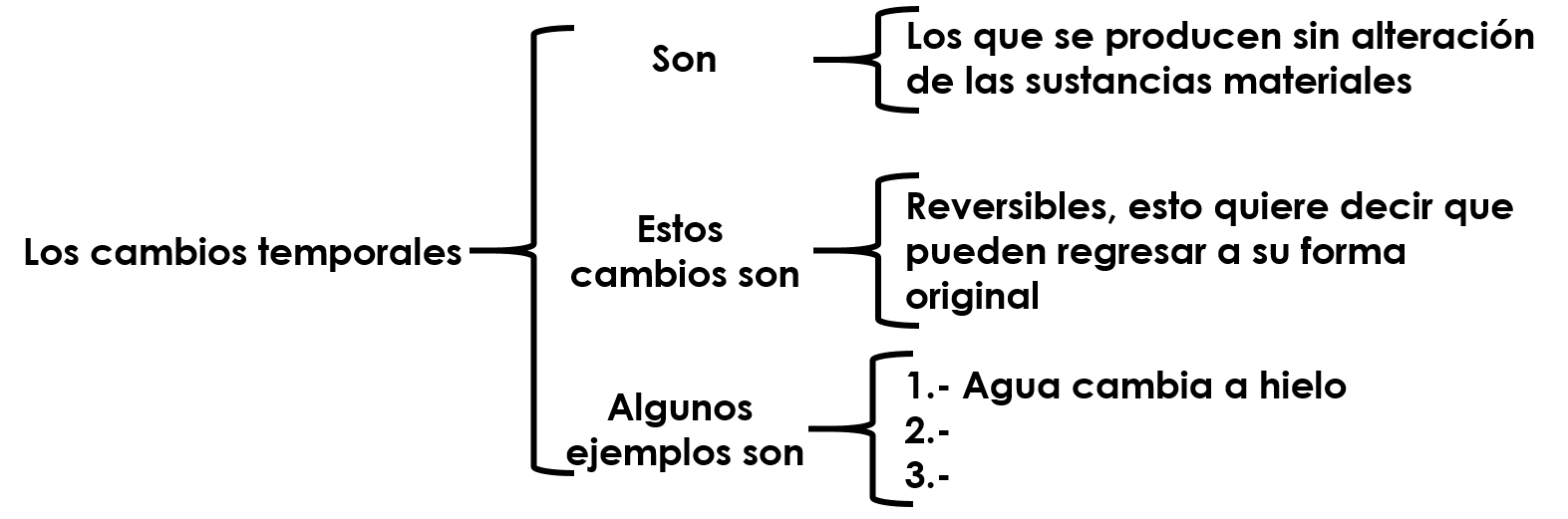 Entregar ejercicios sobre los tipos de cambio para que los resuelvan.RECURSO.- Ejercicio. CRITERIO: Identifican los tipos de cambios de la materia y las características de los temporales.INICIO Preguntar: ¿Qué es un cambio temporal?, ¿Por qué se le llama así?, ¿Cuáles son las características de los trasformaciones temporales?, ¿Qué son las trasformaciones permanentes?, ¿Cómo las puedes diferenciar?DESARROLLOExplicar: Los cambios temporales son los que se producen sin alteración de las sustancias materiales Las sustancias mantienen su naturaleza y sus propiedades esenciales, es decir, siguen siendo las mismas sustancias. Estos cambios son reversibles, esto quiere decir que pueden regresar a su forma original.CIERREIndicar: Copia y completa el siguiente esquema en tu cuaderno:Entregar ejercicios sobre los tipos de cambio para que los resuelvan.RECURSOS DIDÁCTICOSINICIO Preguntar: ¿Qué es un cambio temporal?, ¿Por qué se le llama así?, ¿Cuáles son las características de los trasformaciones temporales?, ¿Qué son las trasformaciones permanentes?, ¿Cómo las puedes diferenciar?DESARROLLOExplicar: Los cambios temporales son los que se producen sin alteración de las sustancias materiales Las sustancias mantienen su naturaleza y sus propiedades esenciales, es decir, siguen siendo las mismas sustancias. Estos cambios son reversibles, esto quiere decir que pueden regresar a su forma original.CIERREIndicar: Copia y completa el siguiente esquema en tu cuaderno:Entregar ejercicios sobre los tipos de cambio para que los resuelvan.Ejercicios.PÁGINAS DEL LIBRO DEL ALUMNO.-  93 - 94Notas:___________________________________________________________________________________________________________________________ ________________________________________________________________________________________________________________________________Notas:___________________________________________________________________________________________________________________________ ________________________________________________________________________________________________________________________________APRENDIZAJES ESPERADOSCONTENIDOSTEMA DE LA SESIÓNCaracteriza e identifica las transformaciones temporales y permanentes en algunos materiales y fenómenos naturales del entorno. Explicar los beneficios y riesgos de las transformaciones temporales y permanentes en la naturaleza y en su vida diaria.Características y ejemplos de transformaciones temporales –cambio de estado y formación de mezclas- y permanentes –cocción y descomposición de los alimentos y combustión y oxidación.Cambios permanentes.SECUENCIA DIDÁCTICAEVALUACIÓNINICIO Preguntar: ¿Cuáles son las características de los cambios permanentes? Pedir que mencionen los cambios permanentes que conozcan.DESARROLLOExplicar: La materia también sufre cambios permanentes, estos ocurren cuando las características físicas de la materia cambian. Algunos ejemplos de este tipo de cambio es la cocción de alimentos, por ejemplo, la papilla del bebé, aunque sea un derivado de la fruta, al ser cocida y hecha puré, cambia su característica inicial o al cocinar carne cruda, su composición original cambia, aunque le sigamos llamando carne, ahora tiene características diferentes, también se encuentra la descomposición de los alimentos, pues al estar cocinados tienen particularidades específicas y al descomponerse cambian de tal manera que no pueden regresar a ser como lo eran antes.  CIERRE Indicar: Copia y completa el siguiente esquema en tu cuaderno: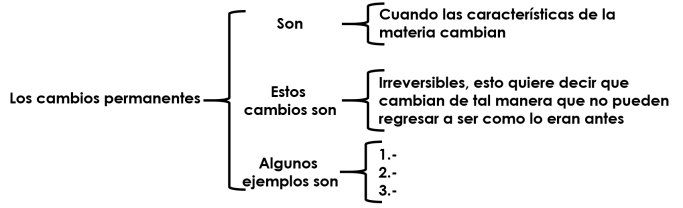 RECURSO.- Esquema. CRITERIO.- Identifican las características de los cambios permanentes.INICIO Preguntar: ¿Cuáles son las características de los cambios permanentes? Pedir que mencionen los cambios permanentes que conozcan.DESARROLLOExplicar: La materia también sufre cambios permanentes, estos ocurren cuando las características físicas de la materia cambian. Algunos ejemplos de este tipo de cambio es la cocción de alimentos, por ejemplo, la papilla del bebé, aunque sea un derivado de la fruta, al ser cocida y hecha puré, cambia su característica inicial o al cocinar carne cruda, su composición original cambia, aunque le sigamos llamando carne, ahora tiene características diferentes, también se encuentra la descomposición de los alimentos, pues al estar cocinados tienen particularidades específicas y al descomponerse cambian de tal manera que no pueden regresar a ser como lo eran antes.  CIERRE Indicar: Copia y completa el siguiente esquema en tu cuaderno:RECURSOS DIDÁCTICOSINICIO Preguntar: ¿Cuáles son las características de los cambios permanentes? Pedir que mencionen los cambios permanentes que conozcan.DESARROLLOExplicar: La materia también sufre cambios permanentes, estos ocurren cuando las características físicas de la materia cambian. Algunos ejemplos de este tipo de cambio es la cocción de alimentos, por ejemplo, la papilla del bebé, aunque sea un derivado de la fruta, al ser cocida y hecha puré, cambia su característica inicial o al cocinar carne cruda, su composición original cambia, aunque le sigamos llamando carne, ahora tiene características diferentes, también se encuentra la descomposición de los alimentos, pues al estar cocinados tienen particularidades específicas y al descomponerse cambian de tal manera que no pueden regresar a ser como lo eran antes.  CIERRE Indicar: Copia y completa el siguiente esquema en tu cuaderno:PÁGINAS DEL LIBRO DEL ALUMNO.-  93 – 94Notas:___________________________________________________________________________________________________________________________ ________________________________________________________________________________________________________________________________Notas:___________________________________________________________________________________________________________________________ ________________________________________________________________________________________________________________________________La Tierra y su naturalezaLa Tierra y su naturalezaAprendizajes esperados:Contenidos:- Reconoce las principales rutas de migración en el mundo y sus consecuencias sociales, culturales, económicas y políticas.- Principales rutas de migración en el mundo.- Localización en mapas de países que destacan por la mayor emigración e inmigración de población.Eje temático:Competencias que se favorecen: Componentes sociales y culturales.Aprecio de la diversidad social y cultural.APRENDIZAJES ESPERADOSCONTENIDOSTEMA DE LA SESIÓNReconoce las principales rutas de migración en el mundo y sus consecuencias sociales, culturales, económicas y políticas.Principales rutas de migración en el mundo.Principales rutas de migración en el mundo.SECUENCIA DIDÁCTICAEVALUACIÓNINICIOPreguntar: ¿Qué es migración?, ¿Qué es una ruta de migración?, ¿Qué ruta de migración hay en tu país?DESARROLLOExplicar qué es la migración y cuáles son las principales o más frecuentes rutas migratorias del mundo en los últimos tiempos.CIERREEntregar ejercicios sobre el tema para que los realicen.Pedir que compartan con el resto del grupo las respuestas obtenidas.RECURSO.- Ejercicio.CRITERIO.- Conocen las principales rutas de migración del mundo. INICIOPreguntar: ¿Qué es migración?, ¿Qué es una ruta de migración?, ¿Qué ruta de migración hay en tu país?DESARROLLOExplicar qué es la migración y cuáles son las principales o más frecuentes rutas migratorias del mundo en los últimos tiempos.CIERREEntregar ejercicios sobre el tema para que los realicen.Pedir que compartan con el resto del grupo las respuestas obtenidas.RECURSOS DIDÁCTICOSINICIOPreguntar: ¿Qué es migración?, ¿Qué es una ruta de migración?, ¿Qué ruta de migración hay en tu país?DESARROLLOExplicar qué es la migración y cuáles son las principales o más frecuentes rutas migratorias del mundo en los últimos tiempos.CIERREEntregar ejercicios sobre el tema para que los realicen.Pedir que compartan con el resto del grupo las respuestas obtenidas.Ejercicios.PÁGINAS DEL LIBRO DEL ALUMNO.- 93 - 98Notas:___________________________________________________________________________________________________________________________ ________________________________________________________________________________________________________________________________Notas:___________________________________________________________________________________________________________________________ ________________________________________________________________________________________________________________________________APRENDIZAJES ESPERADOSCONTENIDOSTEMA DE LA SESIÓNReconoce las principales rutas de migración en el mundo y sus consecuencias sociales, culturales, económicas y políticas.Localización en mapas de países que destacan por la mayor emigración e inmigración de población. Localización en mapas de países expulsores y receptores de población.SECUENCIA DIDÁCTICAEVALUACIÓNINICIOPreguntar: ¿Qué es un país receptor de migrantes?, ¿Qué es un país expulsor de migrantes?, ¿Cómo se puede considerar tu localidad receptor o expulsor de migrantes?, Si es receptor ¿De dónde provienen los inmigrantes que llegan a tu localidad? Si es expulsor ¿A dónde se dirigen los emigrantes de tu localidad?DESARROLLOExplicar: Los países se pueden clasificar de acuerdo con su condición migratoria en expulsores y receptores. Las principales regiones expulsoras del mundo son el Sureste de Asia, África, Europa Oriental y América Latina.  Las regiones receptoras de migrantes son Europa occidental, principalmente Francia, Reino Unido, Italia, España, Alemania y, en el continente americano, Estados Unidos de América.CIERREPedir que realice una lista de los países expulsores y receptores de migrantes. Entregar ejercicios sobre el tema para que los realicen.Invitar a que compartan sus respuestas.RECURSO.- Ejercicio.CRITERIO.- Localizan correctamente los países expulsores y receptores de población. INICIOPreguntar: ¿Qué es un país receptor de migrantes?, ¿Qué es un país expulsor de migrantes?, ¿Cómo se puede considerar tu localidad receptor o expulsor de migrantes?, Si es receptor ¿De dónde provienen los inmigrantes que llegan a tu localidad? Si es expulsor ¿A dónde se dirigen los emigrantes de tu localidad?DESARROLLOExplicar: Los países se pueden clasificar de acuerdo con su condición migratoria en expulsores y receptores. Las principales regiones expulsoras del mundo son el Sureste de Asia, África, Europa Oriental y América Latina.  Las regiones receptoras de migrantes son Europa occidental, principalmente Francia, Reino Unido, Italia, España, Alemania y, en el continente americano, Estados Unidos de América.CIERREPedir que realice una lista de los países expulsores y receptores de migrantes. Entregar ejercicios sobre el tema para que los realicen.Invitar a que compartan sus respuestas.RECURSOS DIDÁCTICOSINICIOPreguntar: ¿Qué es un país receptor de migrantes?, ¿Qué es un país expulsor de migrantes?, ¿Cómo se puede considerar tu localidad receptor o expulsor de migrantes?, Si es receptor ¿De dónde provienen los inmigrantes que llegan a tu localidad? Si es expulsor ¿A dónde se dirigen los emigrantes de tu localidad?DESARROLLOExplicar: Los países se pueden clasificar de acuerdo con su condición migratoria en expulsores y receptores. Las principales regiones expulsoras del mundo son el Sureste de Asia, África, Europa Oriental y América Latina.  Las regiones receptoras de migrantes son Europa occidental, principalmente Francia, Reino Unido, Italia, España, Alemania y, en el continente americano, Estados Unidos de América.CIERREPedir que realice una lista de los países expulsores y receptores de migrantes. Entregar ejercicios sobre el tema para que los realicen.Invitar a que compartan sus respuestas.Ejercicios.PÁGINAS DEL LIBRO DEL ALUMNO.- 93 - 98Notas:___________________________________________________________________________________________________________________________ ________________________________________________________________________________________________________________________________Notas:___________________________________________________________________________________________________________________________ ________________________________________________________________________________________________________________________________Las civilizaciones mesoamericanas y andinasLas civilizaciones mesoamericanas y andinasAprendizajes esperados:Contenidos:- Reconoce la importancia del espacio geográfico para el desarrollo de las culturas mesoamericanas e identifica las características de los periodos.Temas para comprender el periodo¿Cuáles son las principales características de las civilizaciones americanas?- Las civilizaciones mesoamericanas: Preclásico: Olmecas. Clásico: Mayas, teotihuacanos y zapotecos. Posclásico: Toltecas y mexicas.Competencias que se favorecen: Competencias que se favorecen: - Comprensión del tiempo y del espacio históricos.                           - Manejo de información histórica.                               - Formación de una  conciencia histórica para la convivencia.- Comprensión del tiempo y del espacio históricos.                           - Manejo de información histórica.                               - Formación de una  conciencia histórica para la convivencia.APRENDIZAJES ESPERADOSCONTENIDOSTEMA DE LA SESIÓNReconoce la importancia del espacio geográfico para el desarrollo de las culturas mesoamericanas e identifica las características de los periodos.Las civilizaciones mesoamericanas: Clásico: MayasLos Mayas.SECUENCIA DIDÁCTICAEVALUACIÓNINICIO Preguntar: ¿Dónde se desarrolló la cultura Maya?, ¿Cuáles fueron las aportaciones de la cultura Maya?, ¿Por qué se dice que la cultura Maya era una civilización muy inteligente?DESARROLLOExplicar los principales rasgos y características de la cultura Maya. Pedir que copien y completen en su cuaderno la siguiente información:Ubicación temporal.- 250 – 900 d.C.Templos o ciudades importantes.- Construyeron ciudades y centros ceremoniales en varios lugares entre los que destacan: Palenque, Uxmal, Chichén Itzá, Tikal y Bonampak.Principales actividades.- Al igual que los demás pueblos mesoamericanos, el pueblo maya era agricultor, su principal cultivo fue el maíz, el cual era tan importante que estaba relacionado con sus creencias religiosas.Religión.- La religión era el núcleo que daba sentido a su vida sus dioses eran semejantes a los de todo pueblo agrícola.Sociedad.- La sociedad estaba dividida en grupos sociales. En la iconografía destaca la distinción entre los personajes ricamente vestidos y los humildes en actitud de sumisión.Aportaciones.- Los mayas destacaron por su sabiduría. Fueron excelentes artistas, pintores de murales y escultores. Desarrollaron un sistema de escritura mediante dibujos o  jeroglíficos que representaban ideas, palabras o sonidos. Además son reconocidos como magníficos astrónomos y matemáticos.CIERREEntregar ejercicios sobre el tema para que los resuelvan.RECURSO.- Ejercicio.CRITERIO.- Conocen las características de los Mayas.INICIO Preguntar: ¿Dónde se desarrolló la cultura Maya?, ¿Cuáles fueron las aportaciones de la cultura Maya?, ¿Por qué se dice que la cultura Maya era una civilización muy inteligente?DESARROLLOExplicar los principales rasgos y características de la cultura Maya. Pedir que copien y completen en su cuaderno la siguiente información:Ubicación temporal.- 250 – 900 d.C.Templos o ciudades importantes.- Construyeron ciudades y centros ceremoniales en varios lugares entre los que destacan: Palenque, Uxmal, Chichén Itzá, Tikal y Bonampak.Principales actividades.- Al igual que los demás pueblos mesoamericanos, el pueblo maya era agricultor, su principal cultivo fue el maíz, el cual era tan importante que estaba relacionado con sus creencias religiosas.Religión.- La religión era el núcleo que daba sentido a su vida sus dioses eran semejantes a los de todo pueblo agrícola.Sociedad.- La sociedad estaba dividida en grupos sociales. En la iconografía destaca la distinción entre los personajes ricamente vestidos y los humildes en actitud de sumisión.Aportaciones.- Los mayas destacaron por su sabiduría. Fueron excelentes artistas, pintores de murales y escultores. Desarrollaron un sistema de escritura mediante dibujos o  jeroglíficos que representaban ideas, palabras o sonidos. Además son reconocidos como magníficos astrónomos y matemáticos.CIERREEntregar ejercicios sobre el tema para que los resuelvan.RECURSOS DIDÁCTICOSINICIO Preguntar: ¿Dónde se desarrolló la cultura Maya?, ¿Cuáles fueron las aportaciones de la cultura Maya?, ¿Por qué se dice que la cultura Maya era una civilización muy inteligente?DESARROLLOExplicar los principales rasgos y características de la cultura Maya. Pedir que copien y completen en su cuaderno la siguiente información:Ubicación temporal.- 250 – 900 d.C.Templos o ciudades importantes.- Construyeron ciudades y centros ceremoniales en varios lugares entre los que destacan: Palenque, Uxmal, Chichén Itzá, Tikal y Bonampak.Principales actividades.- Al igual que los demás pueblos mesoamericanos, el pueblo maya era agricultor, su principal cultivo fue el maíz, el cual era tan importante que estaba relacionado con sus creencias religiosas.Religión.- La religión era el núcleo que daba sentido a su vida sus dioses eran semejantes a los de todo pueblo agrícola.Sociedad.- La sociedad estaba dividida en grupos sociales. En la iconografía destaca la distinción entre los personajes ricamente vestidos y los humildes en actitud de sumisión.Aportaciones.- Los mayas destacaron por su sabiduría. Fueron excelentes artistas, pintores de murales y escultores. Desarrollaron un sistema de escritura mediante dibujos o  jeroglíficos que representaban ideas, palabras o sonidos. Además son reconocidos como magníficos astrónomos y matemáticos.CIERREEntregar ejercicios sobre el tema para que los resuelvan.Ejercicios.PÁGINAS DEL LIBRO DEL ALUMNO.-   64-65Notas:___________________________________________________________________________________________________________________________ ________________________________________________________________________________________________________________________________Notas:___________________________________________________________________________________________________________________________ ________________________________________________________________________________________________________________________________APRENDIZAJES ESPERADOSCONTENIDOSTEMA DE LA SESIÓNReconoce la importancia del espacio geográfico para el desarrollo de las culturas mesoamericanas e identifica las características de los periodos.Las civilizaciones mesoamericanas: Clásico: Zapotecos.Los Zapotecos.SECUENCIA DIDÁCTICAEVALUACIÓNINICIO Preguntar: ¿Dónde se desarrolló la cultura zapoteca?, ¿Cuáles fueron las principales características de la cultura zapoteca?, ¿Qué aportaciones hicieron?DESARROLLOExplicar los principales rasgos y características de la cultura Zapoteca. Pedir que copien y completen  la siguiente información:Ubicación temporal.- 250 – 900 d.C.Templos o ciudades importantes.- Monte Albán, centro ceremonial construido en lo alto de un cerro, era la ciudad más importante de la región oaxaqueña.Principales actividades.- Además de agricultores, los zapotecos destacaron como tejedores y alfareros.Religión.- Eran politeístas y su dios principal se llamaba Xipe Totec.Sociedad.- Una jerarquía de sacerdotes regulaba los ritos religiosos, que a veces incluyeron sacrificios humanos.Aportaciones.- Los zapotecos alcanzaron un elevado nivel cultural y fueron, junto con los mayas, el único pueblo de la época que desarrolló un sistema completo de escritura.CIERREEntregar ejercicios sobre el tema para que los resuelvan.RECURSO.- Ejercicio.CRITERIO.- Conocen las características de los Zapotecos.INICIO Preguntar: ¿Dónde se desarrolló la cultura zapoteca?, ¿Cuáles fueron las principales características de la cultura zapoteca?, ¿Qué aportaciones hicieron?DESARROLLOExplicar los principales rasgos y características de la cultura Zapoteca. Pedir que copien y completen  la siguiente información:Ubicación temporal.- 250 – 900 d.C.Templos o ciudades importantes.- Monte Albán, centro ceremonial construido en lo alto de un cerro, era la ciudad más importante de la región oaxaqueña.Principales actividades.- Además de agricultores, los zapotecos destacaron como tejedores y alfareros.Religión.- Eran politeístas y su dios principal se llamaba Xipe Totec.Sociedad.- Una jerarquía de sacerdotes regulaba los ritos religiosos, que a veces incluyeron sacrificios humanos.Aportaciones.- Los zapotecos alcanzaron un elevado nivel cultural y fueron, junto con los mayas, el único pueblo de la época que desarrolló un sistema completo de escritura.CIERREEntregar ejercicios sobre el tema para que los resuelvan.RECURSOS DIDÁCTICOSINICIO Preguntar: ¿Dónde se desarrolló la cultura zapoteca?, ¿Cuáles fueron las principales características de la cultura zapoteca?, ¿Qué aportaciones hicieron?DESARROLLOExplicar los principales rasgos y características de la cultura Zapoteca. Pedir que copien y completen  la siguiente información:Ubicación temporal.- 250 – 900 d.C.Templos o ciudades importantes.- Monte Albán, centro ceremonial construido en lo alto de un cerro, era la ciudad más importante de la región oaxaqueña.Principales actividades.- Además de agricultores, los zapotecos destacaron como tejedores y alfareros.Religión.- Eran politeístas y su dios principal se llamaba Xipe Totec.Sociedad.- Una jerarquía de sacerdotes regulaba los ritos religiosos, que a veces incluyeron sacrificios humanos.Aportaciones.- Los zapotecos alcanzaron un elevado nivel cultural y fueron, junto con los mayas, el único pueblo de la época que desarrolló un sistema completo de escritura.CIERREEntregar ejercicios sobre el tema para que los resuelvan.Ejercicios.PÁGINAS DEL LIBRO DEL ALUMNO.-   64-65Notas:___________________________________________________________________________________________________________________________ ________________________________________________________________________________________________________________________________Notas:___________________________________________________________________________________________________________________________ ________________________________________________________________________________________________________________________________Los desafíos de las sociedades actualesLos desafíos de las sociedades actualesLos desafíos de las sociedades actualesAprendizajes esperados:Ámbito:Contenidos:- Manifiesta una postura crítica ante situaciones de discriminación y racismo en la vida cotidiana.AulaHumanidad igualitaria, sin racismoQué es el racismo. En qué lugares del mundo y momentos de la historia las luchas contra el racismo han conseguido resultados en favor de la igualdad. Qué personajes representan esas luchas. Por qué el racismo como forma de convivencia es inaceptable. Qué retos existen en México y en el mundo para lograr la fraternidad entre los pueblos y la igualdad entre los seres humanos.Competencias que se favorecen: Competencias que se favorecen: Competencias que se favorecen: - Respeto y valoración de la diversidad.                                - Sentido de pertenencia a la comunidad, la nación y la humanidad.- Respeto y valoración de la diversidad.                                - Sentido de pertenencia a la comunidad, la nación y la humanidad.- Respeto y valoración de la diversidad.                                - Sentido de pertenencia a la comunidad, la nación y la humanidad.APRENDIZAJES ESPERADOSCONTENIDOSTEMA DE LA SESIÓNManifiesta una postura crítica ante situaciones de discriminación y racismo en la vida cotidiana. Qué es el racismo. En qué lugares del mundo y momentos de la historia las luchas contra el racismo han conseguido resultados en favor de la igualdad. Qué personajes representan esas luchas. Racismo.SECUENCIA DIDÁCTICAEVALUACIÓNINICIO Preguntar: ¿Qué es el racismo?, ¿Cómo se podría evitar el racismo? DESARROLLOExplicar que la discriminación, hecho que anula la vida digna, se clasifica como la distinción, exclusión o restricción basada en algunos o varios factores. Una de las formas de discriminar se llama racismo, el cual es la exclusión de las personas por su origen étnico, por su color de piel o por su lenguaje.Mencionar que durante la historia de la humanidad han existido personas reconocidas por la lucha contra el racismo en diferentes puntos del mundo, como: Mahatma Gandhi, Nelson Mandela, Malcom X, Abraham Lincoln, Benito Juárez. Solicitar que realicen un resumen de la información que se les presentó.CIERREPedir que investiguen en su libro de historia algunos personajes famosos e importantes que hayan luchado contra la discriminación o racismo en nuestro país.Indicar: Escribe una carta a un familiar que viva en otro país, donde le platiques lo que realizó ese personaje, imaginándose que están viviendo esa época.Invitar a los alumnos para que lean su carta al resto de sus compañeros.RECURSO.- Carta.CRITERIO.- Identifican y reconocen personajes de nuestro país que lucharon contra el racismo.INICIO Preguntar: ¿Qué es el racismo?, ¿Cómo se podría evitar el racismo? DESARROLLOExplicar que la discriminación, hecho que anula la vida digna, se clasifica como la distinción, exclusión o restricción basada en algunos o varios factores. Una de las formas de discriminar se llama racismo, el cual es la exclusión de las personas por su origen étnico, por su color de piel o por su lenguaje.Mencionar que durante la historia de la humanidad han existido personas reconocidas por la lucha contra el racismo en diferentes puntos del mundo, como: Mahatma Gandhi, Nelson Mandela, Malcom X, Abraham Lincoln, Benito Juárez. Solicitar que realicen un resumen de la información que se les presentó.CIERREPedir que investiguen en su libro de historia algunos personajes famosos e importantes que hayan luchado contra la discriminación o racismo en nuestro país.Indicar: Escribe una carta a un familiar que viva en otro país, donde le platiques lo que realizó ese personaje, imaginándose que están viviendo esa época.Invitar a los alumnos para que lean su carta al resto de sus compañeros.RECURSOS DIDÁCTICOSINICIO Preguntar: ¿Qué es el racismo?, ¿Cómo se podría evitar el racismo? DESARROLLOExplicar que la discriminación, hecho que anula la vida digna, se clasifica como la distinción, exclusión o restricción basada en algunos o varios factores. Una de las formas de discriminar se llama racismo, el cual es la exclusión de las personas por su origen étnico, por su color de piel o por su lenguaje.Mencionar que durante la historia de la humanidad han existido personas reconocidas por la lucha contra el racismo en diferentes puntos del mundo, como: Mahatma Gandhi, Nelson Mandela, Malcom X, Abraham Lincoln, Benito Juárez. Solicitar que realicen un resumen de la información que se les presentó.CIERREPedir que investiguen en su libro de historia algunos personajes famosos e importantes que hayan luchado contra la discriminación o racismo en nuestro país.Indicar: Escribe una carta a un familiar que viva en otro país, donde le platiques lo que realizó ese personaje, imaginándose que están viviendo esa época.Invitar a los alumnos para que lean su carta al resto de sus compañeros.Libros de historia.Hojas blancas tamaño carta.PÁGINAS DEL LIBRO DEL ALUMNO.- 98-105Notas:___________________________________________________________________________________________________________________________ ________________________________________________________________________________________________________________________________Notas:___________________________________________________________________________________________________________________________ ________________________________________________________________________________________________________________________________Aprendizajes esperados:Competencias que se favorecen:Lenguaje artístico:Distingue los elementos básicos de los bailes populares del mundo.- Artística y cultural.- Expresión corporal y danza.EjeEjeEjeApreciaciónExpresiónContextualizaciónIdentificación de las características de algunos bailes populares del mundo.Recreación libre de bailes populares del mundo mediante la creación de secuencias dancísticas sencillas.Diferenciación entre bailes populares de diferentes lugares del mundo.APRENDIZAJES ESPERADOSCONTENIDOSTEMA DE LA SESIÓNDistingue los elementos básicos de los bailes populares del mundo. Identificación de las características de algunos bailes populares del mundo. Bailes populares del mundo.SECUENCIA DIDÁCTICAEVALUACIÓNINICIO Preguntar: ¿Qué bailes populares se bailan en la República Mexicana?, ¿Cuáles son sus características?, ¿Qué bailes conoces de otros países?DESARROLLOExplicar que cada país conserva rasgos culturas y académicos que lo identifican como único debido a su historia y geografía. Dentro de cada uno de los territorios nacionales existen representaciones culturales regionales que también identifican a los pueblos, tanto cultural, territorial, económico y en lo gastronómico.Mencionar que los bailes expresan las tradiciones y costumbres de una cultura.Dar algunos ejemplos de bailes de diversas partes del mundo, por ejemplo: el flamenco en España, el tango en Argentina y el merengue en República Dominicana.CIERREOrganizar equipos de tres o cuatro integrantes para que seleccionen y ensayen un baile popular de su comunidad o localidad.Pedir que lo practiquen durante varios minutos, para después representarlo al resto de sus compañeros.Comentar la actividad de manera grupal.RECURSO.- Secuencia dancística.CRITERIO.- Identifican características de diferentes bailes populares del mundo.INICIO Preguntar: ¿Qué bailes populares se bailan en la República Mexicana?, ¿Cuáles son sus características?, ¿Qué bailes conoces de otros países?DESARROLLOExplicar que cada país conserva rasgos culturas y académicos que lo identifican como único debido a su historia y geografía. Dentro de cada uno de los territorios nacionales existen representaciones culturales regionales que también identifican a los pueblos, tanto cultural, territorial, económico y en lo gastronómico.Mencionar que los bailes expresan las tradiciones y costumbres de una cultura.Dar algunos ejemplos de bailes de diversas partes del mundo, por ejemplo: el flamenco en España, el tango en Argentina y el merengue en República Dominicana.CIERREOrganizar equipos de tres o cuatro integrantes para que seleccionen y ensayen un baile popular de su comunidad o localidad.Pedir que lo practiquen durante varios minutos, para después representarlo al resto de sus compañeros.Comentar la actividad de manera grupal.RECURSOS DIDÁCTICOSINICIO Preguntar: ¿Qué bailes populares se bailan en la República Mexicana?, ¿Cuáles son sus características?, ¿Qué bailes conoces de otros países?DESARROLLOExplicar que cada país conserva rasgos culturas y académicos que lo identifican como único debido a su historia y geografía. Dentro de cada uno de los territorios nacionales existen representaciones culturales regionales que también identifican a los pueblos, tanto cultural, territorial, económico y en lo gastronómico.Mencionar que los bailes expresan las tradiciones y costumbres de una cultura.Dar algunos ejemplos de bailes de diversas partes del mundo, por ejemplo: el flamenco en España, el tango en Argentina y el merengue en República Dominicana.CIERREOrganizar equipos de tres o cuatro integrantes para que seleccionen y ensayen un baile popular de su comunidad o localidad.Pedir que lo practiquen durante varios minutos, para después representarlo al resto de sus compañeros.Comentar la actividad de manera grupal.PÁGINAS DEL LIBRO DEL ALUMNO.-  Notas:___________________________________________________________________________________________________________________________ ________________________________________________________________________________________________________________________________Notas:___________________________________________________________________________________________________________________________ ________________________________________________________________________________________________________________________________